Постановление Правительства Москвы
№ 349-ПП от 9 августа 2011 годаОб утверждении государственной программы города Москвы «Информационный город (2012—2016 годы)»В соответствии с постановлением Правительства Москвы от 2 февраля 2011 г. N 23-ПП "Об утверждении перечня первоочередных государственных программ города Москвы" Правительство Москвы постановляет:1. Утвердить государственную программу города Москвы "Информационный город (2012-2016 годы)" согласно приложению к настоящему постановлению.2. Контроль за выполнением настоящего постановления возложить на министра Правительства Москвы, руководителя Департамента информационных технологий города Москвы Ермолаева А.В.Мэр МосквыС.С. СобянинПостановление Правительства Москвы
№ 23-ПП от 2 февраля 2011 годаОб утверждении перечня первоочередных государственных программ города Москвы     В целях решения основных проблем социально-экономического развития города Москвы Правительство Москвы постановляет:     1. Утвердить перечень первоочередных государственных программ города Москвы на среднесрочный период (2012-2016 гг.)  (Приложение).     2. Заместителям Мэра Москвы в Правительстве Москвы, руководителям органов исполнительной Москвы, ответственным за разработку программ (приложение), представить проекты программ на рассмотрение Правительства Москвы в I квартале 2011 г.     3. Департаменту экономической политики и развития города Москвы в I квартале 2011 г:     3.1. Совместно с органами исполнительной власти города Москвы - государственными заказчиками (координаторами) городских целевых программ провести анализ городских целевых программ, действие которых распространяется на 2012 год и последующие годы, и внести на рассмотрение Правительства Москвы предложения по прекращению или продолжению их реализации в рамках государственных программ города Москвы.     3.2. Разработать и представить на утверждение Правительства Москвы правовой акт Правительства Москвы, регламентирующий порядок разработки и реализации государственных программ города Москвы.     3.3. Внести в установленном порядке на рассмотрение Правительства Москвы проект правового акта, определяющего основные направления деятельности Правительства Москвы на среднесрочный период, на основании предложений органов исполнительной власти города Москвы.     4. Органам исполнительной власти города Москвы до 15 февраля 2011 г.  По принадлежности представить в Департамент экономической политики и развития города Москвы предложения по основным направлениям деятельности в соответствии с пунктом 3.3 настоящего постановления.     5. Контроль за выполнением настоящего постановления возложить на заместителя Мэра Москвы в Правительстве Москвы по вопросам экономической политики Шаронова А.В., министра Правительства Москвы, руководителя Департамента экономической политики и развития городаМосквы Оглоблину М.Е.П.п.Мэр Москвы                                         С.С.СобянинПриложение                                   К постановлению Правительства Москвы                                   От 2 февраля 2011 г. N 23-ПП        ПЕРЕЧЕНЬ ПЕРВООЧЕРЕДНЫХ ГОСУДАРСТВЕННЫХ ПРОГРАММ ГОРОДА МОСКВЫ  .                  НА СРЕДНЕСРОЧНЫЙ ПЕРИОД (2012-2016 гг.)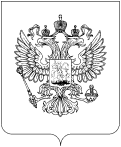 Уважаемый Владислав Петрович!Управление Роскомнадзора по Центральному федеральному округу (далее - Управление) рассмотрело факты, изложенные в Вашем обращении 
по вопросу переключения на новую технологию PON, и сообщает следующее.ОАО "МГТС" в рамках Целевой программы комплексной модернизации Московской городской телефонной сети запустило проект по строительству сетей GPON (современная технология пассивных оптических сетей) 
с использованием оптоволоконных кабелей. На сегодняшний день 
ОАО «МГТС» приступило к работе по замене старой технологии на новую технологию PON (пассивная оптическая сеть) с демонтажем прежнего станционного и линейного оборудования, а также кабельных сооружений городской телефонной сети.Переключение абонентов на новую технологию GPON происходит при соблюдении требований, установленных Федеральным законом от 07.07.2003 
№ 126-ФЗ «О связи», Федеральным законом от 07.02.1992 № 2300-1 «О защите прав потребителей» и Правилами об оказании услуг местной, внутризоновой, междугородной и международной телефонной связи, утвержденными постановлением Правительства РФ от 18.05.2005 № 310.В случае несогласия абонента на переключение по технологии PON 
ОАО «МГТС» сохраняет возможность оказания услуг телефонной связи по старой технологии.Ваш номер телефона ………………… в настоящее время на технологию PON не подключен, работает по "медной" телефонной сети.Вопросы электропитания устанавливаемого оборудования 
при переключении телефона по технологии GPON нормативно не определены.Управление обратилось в ОАО «МГТС» и Федеральную службу по тарифам для рассмотрения и принятия мер по урегулированию данного вопроса.Заместитель руководителя                                                                 А.А. ДорошевПисьмо подписано квалифицированной электронной подписью.Старший специалист Службы делопроизводства Д.В. Еремина (495) 957-0849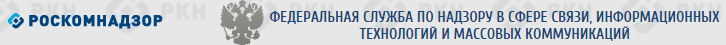 http://77.rkn.gov.ru/news/news51956.htm____________________________________________________________________________________________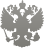 Управление Роскомнадзора по Центральному федеральному округу                                                                                25 июня 2013 годаВнимание! Абонентам ОАО "МГТС"          В Управление Роскомнадзора по Центральному федеральному округу в последнее время поступают многочисленные обращения по вопросу переключения телефонов абонентов ОАО "МГТС" на технологию GPON.
ОАО "МГТС" в рамках реализации Целевой программы комплексной модернизации Московской городской телефонной сети запустило проект по строительству сетей GPON (технология пассивных оптических сетей) с использованием оптоволоконных кабелей.
          Все работы, связанные с заменой технологии оказания услуг связи на PON, в том числе по замене медных кабельных сетей на оптические, установка и подключение в квартире ONT (абонентское оборудование оптического доступа), предоставление абоненту ONT на период действия договора осуществляются за счет средств ОАО "МГТС" без взимания платы с абонента.
          Работы по строительству сетей ведут как сотрудники ОАО "МГТС", так и подрядные организации.
          Обращаем Ваше внимание, что только с согласия Клиента, которое он подтверждает, подписывая договор, проводится переключение с меди на GPON. Если дополнительные расходы для Клиента не приемлемы, либо он не готов принять риски потери связи по причине отсутствия электропитания, то ОАО "МГТС" оставляет его номер телефона на медной технологии. Для этого необходимо написать заявление в любом Центре продаж и обслуживания ОАО "МГТС".
          На сайте ОАО "МГТС" www.mgts.ru абонент имеет возможность ознакомиться с материалами по технологии GPON, с правилами переключения, перечнем услуг и тарифами.
          Если Вы не удовлетворены качеством выполняемых работ, то можете обращаться по телефону колцентра (495) 610 79 37 (с 10-00 до 12-00).Адрес статьи: http://77.rkn.gov.ru/news/news51956.htmФедеральный закон "О связи" от 07.07.2003 N 126-ФЗ (действующий)
Статья 45 пункт 3.   Оператор связи без согласия в письменной форме абонента не вправе изменять схему включения его оконечного оборудования, работающего на отдельной абонентской линии.«В случае отсутствия заинтересованности в услугах связи на базе технологии GPON абонент вправе отказаться от их предоставления с сохранением возможности получения услуг телефонной связи по старой технологии.» (Так что - телефон не отключат.) 
http://www.fas.gov.ru/fas-news/fas-news_34362.htmlОАО МГТС проводит комплекс работ по модернизации сети                                                                                                                              (Замена медной сети на оптико-волоконные сети PON (Passive Optical Network)                                                                       Направленный на совершенствование сети связи и повышение эффективности и надёжности коммуникаций Как пояснило ОАО «МГТС», работы по переключению абонентов на технологию GPON осуществляется сотрудниками ОАО «МГТС» или подрядчиками (агентами) ОАО «МГТС» на основании соответствующих договоров. Условия договоров определяют жесткие требования к процедуре и качеству выполняемых работ, а также штрафные санкции за их несоблюдение.
Перед производством работ по переключению на технологию GPON с абонентом связываются специалисты, которые доводят до сведения абонентов информацию об особенностях оказания услуг связи по технологии GPON, преимуществах оказания услуг связи по новой технологии, а также получают согласие на проведение инсталляционных работ. Кроме того, абоненту представляется информация, что переключение на технологию GPON осуществляется только с его согласия, а в случае отказа абонента от такого переключения, услуги связи будут оказываться по старой технологии.
Таким образом, переключение абонентов на технологию GPON должно осуществляться только с согласия абонента.
ФАС Россииhttp://forum.otzyv.ru/read.php?id=3622&p=40__________________________________________________________________________________________________В связи с поступлением многочисленных обращений граждан, Федеральная антимонопольная служба (ФАС России) провела предварительную проверку, связанную с переключением ОАО «МГТС» абонентов на новую технологию оказания услуг связи GPON.

До начала проведения работ по переключению на GPON Агент заполняет и подписывает с абонентом следующие документы в двух экземплярах: «Соглашение», дополняющее договор об оказании услуг связи, схему подключения  к токораспределительной сети, пакет документов на передаваемое клиентское оборудование, документы, входящие в состав передаваемого клиентского оборудования, акт приема-передачи оборудования, согласие на обработку персональных данных, при первичном подключении – договор об оказании услуг связи.

Оказание услуг связи по технологии GPON предполагает установку в квартирах абонентов оптических абонентских терминалов (ONT), к которым подключаются телефонные аппараты абонентов, ТВ-приставки, компьютеры и т.д.        Все работы, связанные с заменой технологии оказания услуг связи на GPON, установка и подключение ONT в квартире абонента осуществляются силами и за счет ОАО «МГТС». Работы по замене медного кабеля на оптический и установка ONT сопровождаются прокладкой кабеля в квартиру абонента через существующие кабельные вводы. В случае необходимости выполняется сверление стены сверлом диаметром 8мм для прокладки оптического кабеля с использованием декоративного кабель-канала. Нормативное время выполнения работ по прокладке кабеля, включая установку оборудования и подписание необходимых документов, составляет 1,5 часа.

Если все услуги, заказанные абонентом, были предоставлены, продемонстрированы клиенту, сторонами подписывается Приложение к договору об оказании услуг связи «Акт сдачи-приемки выполненных работ», Акты выполненных работ.

В случае если после перевода абонента на оказание услуг связи по технологии GPON, от абонента поступает претензия о несогласии с оказанием услуг по такой технологии, ОАО «МГТС» возобновляет абоненту оказание услуг по старой «медной» технологии.
Таким образом, переключение абонентов на технологию GPON должно осуществляться только с согласия абонента.
В случае отсутствия заинтересованности в услугах связи на базе технологии GPON и несогласия с предложенными условиями их оказания абонент вправе отказаться от их предоставления с сохранением возможности получения услуг телефонной связи по старой технологии.

ФАС России отмечает, что согласно статье 10 Закона Российской Федерации от 07 февраля 1992 года № 2300-1        «О защите прав потребителей» изготовитель (исполнитель, продавец) обязан своевременно предоставлять потребителю необходимую и достоверную информацию о товарах (работах, услугах), обеспечивающую возможность их правильного выбора.
В соответствии с Положением о Федеральной службе по надзору в сфере защиты прав потребителей и благополучия человека, утвержденным постановлением Правительства Российской Федерации от 30 июня 2004 года № 322, Федеральная служба по надзору в сфере защиты прав потребителей и благополучия человека (Роспотребнадзор) является уполномоченным федеральным органом исполнительной власти, осуществляющим функции по контролю и надзору в сфере защиты прав потребителей и потребительского рынка.

Кроме того, согласно статье 55 Федерального закона от 7 июля 2003 года № 126-ФЗ «О связи» в случае неисполнения или ненадлежащего исполнения обязательств, вытекающих из договора об оказании услуг связи, пользователь услугами связи до обращения в суд предъявляет оператору связи претензию.

Претензии предъявляются в течение шести месяцев со дня оказания услуги связи, отказа в ее оказании или дня выставления счета за оказанную услугу связи - по вопросам, связанным с отказом в оказании услуги связи, несвоевременным или ненадлежащим исполнением обязательств, вытекающих из договора об оказании услуг связи, либо невыполнением или ненадлежащим выполнением работ в области электросвязи.

К претензии прилагаются копия договора об оказании услуг связи или иного удостоверяющего факт заключения договора документа (квитанция, опись вложения и тому подобные) и иные документы, которые необходимы для рассмотрения претензии по существу и в которых должны быть указаны сведения о неисполнении или ненадлежащем исполнении обязательств по договору об оказании услуг связи, а в случае предъявления претензии о возмещении ущерба - о факте и размере причиненного ущерба.

Претензия должна быть рассмотрена не позднее чем через шестьдесят дней со дня ее регистрации. О результатах рассмотрения претензии лицу, предъявившему претензию, должно быть сообщено в письменной форме. При отклонении претензии полностью или частично либо неполучении ответа в установленные для ее рассмотрения сроки пользователь услугами связи имеет право предъявить иск в суд.

Таким образом, в случае наличия претензий, связанных с качеством и порядком получения услуг связи ОАО «МГТС» по технологии GPON, в том числе с информированием об условиях оказания услуг по технологии GPON, абонент вправе обратиться в Роспотребнадзор (127994, г. Москва, Вадковский переулок, д.18, строение 5 и 7, тел. (499) 973-26-90) или подать жалобу оператору связи в установленном порядке.
Материал изменен: 10 июня 2013 17:21 http://forum.otzyv.ru/read.php?id=3622&p=120 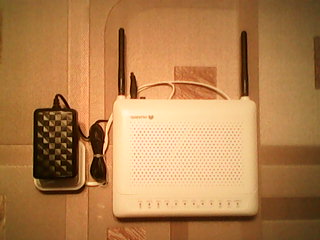 Место установки                                                         выбирается совместно с абонентом -                                           исходя из условий в конкретной квартире.                                                 Оборудование стоимостью 2800 р.                                                                передается абоненту в пользование,                               а не в аренду.http://www.mastercity.ru/archive/index.php/t-165035.htmlНаименование Государственной Программы Города МосквыОтветственные исполнителиСоисполнители*)      Основные направления реализации*)123451212--------------------------"Информационный город"   А.В. Ермолаев. Департамент информационных технологий, Комитет государственных услуг, Департамент экономической политики и развития                     Органы исполнительной власти Города Москвы                                      Создание общедоступной информационно-телекоммуникационной среды, обеспечивающей жителям города и структурам гражданского общества возможность пользования услугами электронного правительства, цифрового телевидения, широкополосного доступа к сети Интернет. Создание системы управления жизнедеятельностью города. Отраслевая информатизацияРОСКОМНАДЗОРУПРАВЛЕНИЕ ФЕДЕРАЛЬНОЙ СЛУЖБЫПО НАДЗОРУ В СФЕРЕ СВЯЗИ,ИНФОРМАЦИОННЫХ ТЕХНОЛОГИЙИ МАССОВЫХ КОММУНИКАЦИЙПО ЦЕНТРАЛЬНОМУ ФЕДЕРАЛЬНОМУ ОКРУГУ(Управление Роскомнадзорапо Центральному федеральному округу) Старокаширское шоссе, д. 2, корп.10, ГСП-7, Москва, 117997
Справочная: (495) 957 08 20; факс (495) 957 08 48 E-mail: rsockanc77@rsoc.ru  27.03.2013 № 7569-02/77…………………… В.П. Заместителю руководителядепартамента информационныхтехнологий города МосквыА.В. ГорбатькоОАО МГТС проводит работы по модернизации инфраструктуры сетиНа сайте компании по адресу www.mgts.ru в разделе PON размещены списки жилых домов г. Москвы, в которых закончены строительные работы по подаче оптического ввода и начаты работы по непосредственному переключению телефонных номеров абонентов МГТС на технологию PON с выполнением работ в квартирах граждан. 

Списки жилых домов оперативно обновляются по мере окончания строительных работ и имеют информацию об организациях, подрядчиках ОАО МГТС, которые наравне со специалистами МГТС будут организовывать переключение номеров на технологию PON. По информации ОАО МГТС 